				กิจกรรมสานสุ่มไก่  หมู่ ๓ บ้านหนองแดง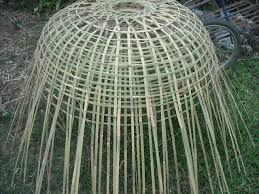 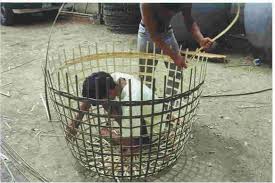 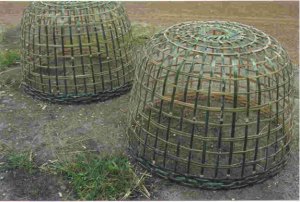 